Commissione Nazionale Scuole di Speleologia della Società Speleologica Italiana ETS	Al Coordinatore Regionale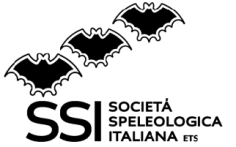 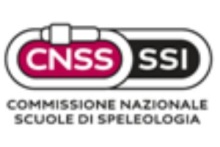 	CNSS-SSI per la RegioneSi allega:il modulo 12, ovvero l’elenco aggiornato degli Istruttori e degli Aiuto Istruttori di Tecnica, operativi in grotta, convocati ed impegnatisi per l’attività pratica (soci SSI in regola con la quota annuale).Il sottoscritto e il Gruppo Speleologico proponente assicurano e sottoscrivono l'impegno:ad avvalersi, per l’attività dimostrativa delle tecniche di progressione, esclusivamente di IT e AI qualificati, iscritti nel Registro Nazionale della CNSS-SSI;a garantire il rispetto rigoroso di tutte le norme contenute nel vigente Regolamento della CNSS, con particolare riguardo a quelle di sicurezza e di rispetto dell'ambiente;a provvedere  e verificare la copertura assicurativa infortuni dei partecipanti nonché alla copertura assicurativa RCT dell’uscita;a trasmettere al CR e al CNC CNSS-SSI, entro 15 giorni dall’uscita, i dati consuntivi (Mod. 14);a riportare su qualsiasi mezzo di promozione e/o diffusione (locandine o manifesti) il logo della        Commissione Nazionale Scuole di Speleologia della SSI”.	Firma del Referente Responsabile dell’uscita	Firma del Direttore della Scuola	………………………………..	……………………………………Firma del Coordinatore Regionale	cMODULO 13Richiesta di omologazione di una uscita propedeuticaGruppo Gruppo viaCAP Città Prov.CAP Città Prov.CAP Città Prov.Referente Responsabile (IT)Referente Responsabile (IT)Referente Responsabile (IT)Referente Responsabile (IT)Al fine di ottenere l’omologazione della nostra “Uscita propedeutica alla pratica speleologica” previstaAl fine di ottenere l’omologazione della nostra “Uscita propedeutica alla pratica speleologica” previstaAl fine di ottenere l’omologazione della nostra “Uscita propedeutica alla pratica speleologica” previstaAl fine di ottenere l’omologazione della nostra “Uscita propedeutica alla pratica speleologica” previstain datanotifichiamo quanto segue:Il nostro Gruppo Speleologico è aderente alla Società Speleologica Italiana ETS ed è in regola con il pagamento della quota sociale SSI per l'anno in corso. (IN ALLEGATO AL MOD.13 INVIAMO COPIA DEL PAGAMENTO)Il nostro Gruppo Speleologico è aderente alla Società Speleologica Italiana ETS ed è in regola con il pagamento della quota sociale SSI per l'anno in corso. (IN ALLEGATO AL MOD.13 INVIAMO COPIA DEL PAGAMENTO)Il nostro Gruppo Speleologico è aderente alla Società Speleologica Italiana ETS ed è in regola con il pagamento della quota sociale SSI per l'anno in corso. (IN ALLEGATO AL MOD.13 INVIAMO COPIA DEL PAGAMENTO)Il nostro Gruppo Speleologico è aderente alla Società Speleologica Italiana ETS ed è in regola con il pagamento della quota sociale SSI per l'anno in corso. (IN ALLEGATO AL MOD.13 INVIAMO COPIA DEL PAGAMENTO)L’attività pratica si svolgerà (indicare tipologia ambiente e località)__________________________________L’attività pratica si svolgerà (indicare tipologia ambiente e località)__________________________________L’attività pratica si svolgerà (indicare tipologia ambiente e località)__________________________________L’attività pratica si svolgerà (indicare tipologia ambiente e località)__________________________________c)  Referente Responsabile dell’uscita è il sottoscritto______________________________________________c)  Referente Responsabile dell’uscita è il sottoscritto______________________________________________c)  Referente Responsabile dell’uscita è il sottoscritto______________________________________________c)  Referente Responsabile dell’uscita è il sottoscritto______________________________________________	telefonoe-mailUscita propedeutica omologata il: ……………………..  per il giorno……………………....      Con queste eventuali prescrizioni: -Tutti i Moduli relativi ai Corsi sono documenti il cui testo vincola chi li compila e firma a dichiarare la  veridicità di tutta una serie di condizioni: va da sé che, a fronte di dichiarazioni false da parte del firmatario, siano esse volute o meno, l’omologazione decade con quel che ne consegue. (Punto 1 Norme Tecniche CNSS).- La speleologia è attività che presenta dei rischi; la CNSS-SSI agisce secondo criteri di sicurezza ma l’attività speleologica presenta rischi residui che non sono azzerabili e dei quali chi aderisce all’uscita ne deve essere consapevole.-Oltre le norme di sicurezza del Regolamento CNSS-SSI, osservare un comportamento diligente dettato anche dal buon senso.-Se,per i più svariati motivi, la data dovesse essere rinviata, dare tempestiva comunicazione al CR affinché egli provveda ad un aggiornamento della copertura RCT.